Российская Федерация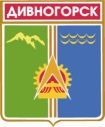 Администрация города ДивногорскаКрасноярского краяП О С Т А Н О В Л Е Н И Е 01. 09. 2017                                                 г. Дивногорск                                               № 157пО внесении изменений в постановление администрации города Дивногорска от    16.05.2012 № 119п «Об утверждении Положения о новых системах оплаты труда работников муниципальных бюджетных и казённых учреждений города Дивногорска» (в ред. от 18.10.2012 № 210п, от 16.09.2013 № 176п, от 12.09.2014 № 207п, от 13.04.2015 № 61п, от 11.11.2016 № 221п, от 13.03.2017 № 55п, от 11.05.2017 № 87п)В соответствии с Трудовым кодексом Российской Федерации, в соответствии с законом Красноярского края от  29.10.2009 № 9-3864 «О системах оплаты труда краевых государственных учреждений»,  постановлением Правительства Красноярского края от 01.12.2009 № 621-п «Об утверждении примерного положения об оплате труда работников государственных бюджетных и казенных учреждений, подведомственных министерству культуры Красноярского края, руководствуясь статьями 43, 53 Устава города  Дивногорска, ПОСТАНОВЛЯЮ: 	1. Внести в приложение к постановлению администрации города Дивногорска от 16.05.2012 № 119п «Об утверждении Положения о новых системах     оплаты      труда     работников    муниципальных      бюджетныхи казённых учреждений города Дивногорска» (в ред. от 18.10.2012   № 210п, от 16.09.2013 № 176п, от 12.09.2014 № 207п, от 13.04.2015 № 61п, от 11.11.2016 № 221п, от 13.03.2017 № 55п, от 11.05.2017 № 87п) следующие изменения:            1.1.В приложении № 1 к  Положению о  системах оплаты труда работников муниципальных  учреждений города Дивногорска таблицу «Количество средних окладов (должностных окладов), ставок заработной платы работников основного персонала, используемое при определении размера должностного оклада руководителя учреждения с учетом отнесения учреждения к группе по оплате труда руководителей учреждения» дополнить строкой 3.5 следующего содержания:             1.2. В приложении № 3 к Положению о  системах оплаты труда работников муниципальных учреждений города Дивногорска таблицу «Предельное количество должностных окладов руководителей учреждений, учитываемых при определении объема средств на выплаты стимулирующего характера руководителям учреждений» дополнить   строкой 7 следующего содержания:2. Постановление подлежит опубликованию в средствах массовой информации и размещению на официальном сайте администрации города в информационно-телекоммуникационной сети «Интернет».3. Настоящее постановление вступает в силу со дня его подписания.  4. Контроль за исполнением постановления возложить на Первого заместителя Главы города Кузнецову М.Г.Глава города                                                                                            Е.Е.Оль3.5Муниципальное учреждение, обеспечивающее деятельность учреждений культуры, подведомственных отделу культуры3,5-4,53,27Муниципальное учреждение, обеспечивающее деятельность учреждений культуры, подведомственных отделу культуры до 21,6